Publicado en Madrid el 26/05/2017 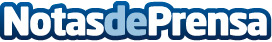 II Jornadas de Responsabilidad Social Corporativa La Comunicación del ValorExpertos académicos, directivos de empresas cotizadas y responsables de proyectos de innovación social se reunieron los pasados 9 y 10 de mayo, en CaixaForum Madrid, para exponer casos de éxito y plantear nuevos modelos y estrategias de Responsabilidad Social CorporativaDatos de contacto:Luis Antonio González PérezDirector Ejecutivo de las Jornadas606848941Nota de prensa publicada en: https://www.notasdeprensa.es/ii-jornadas-de-responsabilidad-social Categorias: Comunicación Marketing Emprendedores Recursos humanos http://www.notasdeprensa.es